Реализуется дополнительная  общеобразовательная программа художественной направленностиКружок   Изо «Ступеньки  творчества» 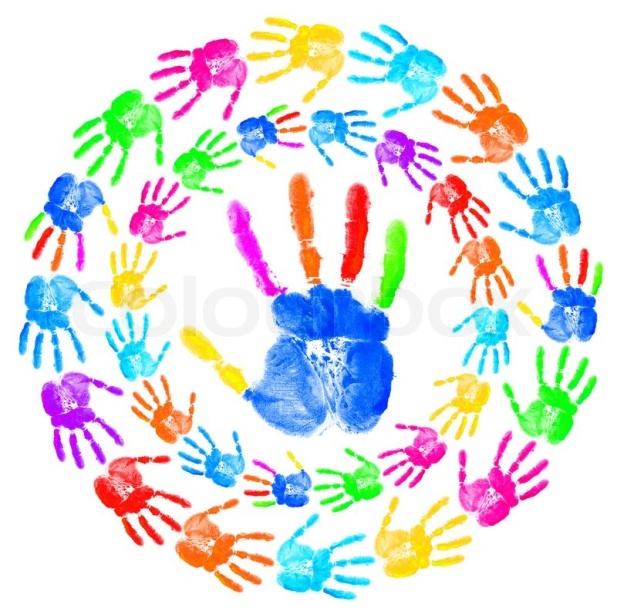 для детей от 5 до 7 лет.Ведёт педагогдополнительного образования: Александрова Елена Вячеславовна, воспитатель высшей квалификационной категории.Цель  - формирование у детей   дошкольного возраста эстетического отношения и художественно-творческих способностей в изобразительной деятельности.Задачи:ОБРАЗОВАТЕЛЬНЫЕ:познакомить со свойствами художественных материалов; научить нетрадиционным  приемам работы с нетрадиционными художественными материалами и инструментами; научить основным техническим приемам изображения;научить основам создания композиции;РАЗВИВАЮЩИЕ:развить мелкую моторику рук, глазомер;развить художественно-творческие способности; ВОСПИТАТЕЛЬНЫЕ:воспитание художественного вкуса и чувства гармонии;воспитывать трудолюбие, аккуратность, усидчивость, стремление самостоятельно выполнять работу и доводить дело до конца;воспитывать умение работать в коллективе.